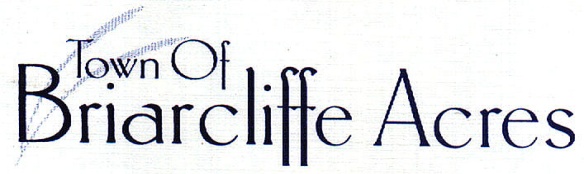 									AGENDA						     Town Meeting _ Monday, August 20, 2018							         4:00 pm _Town OfficeConsent Agenda:     June and July Minutes, June and July Financials  Security Report:      Chief LamparterOld Business:           Roads _ final curbing, striping, and stop signs 		          Gate Cameras _ updateNew Business:          Resolution #2018-03 _  For Town to approve three-year Solid Waste 			          		          Management Plan (SWMP)		          Resolution #2018-04 _ To authorize the Municipal Association of South		          Carolina to act as claimant agent for the Town for the collection of debt		          Ordinance #2018-06 _ First reading _ Relating to the recovery of 			                      		          collection costs as part of delinquent debts collected pursuant to the Setoff Debt Collection 		          ActActivity Reports from Council Members and Clerk:		                  	  Public Input:Announcement of next meeting:     		   Workshop 4:00pm September 10, 2018						   	               		    Town Office						    Town Meeting 4:00pm September 17, 2018 							   	   		    Town Office Executive Session:  	Discuss legal matters		Adjournment: Office Of Town Clerk  121 North Gate Road  Myrtle Beach, South Carolina  29572  843.272.8863